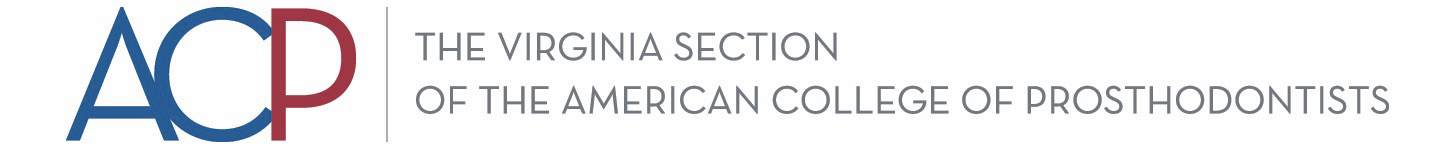 The Virginia Section of the American College of Prosthodontists would like to invite you to our upcoming webinar “The Latest Techniques and Concepts in Bone Grafting” presented by Dr. Daniel Hsu on November 18 2021 from 6:30-8:30 pm. Dr. Hsu received his MD and DDS from Columbia University and is a Diplomate of the American Board of Oral and Maxillofacial Surgery and Fellow of the American Academy of Oral and Maxillofacial Surgeons. He is a former assistant clinical professor at Columbia University and has a private practice that focuses on implant dentistry. 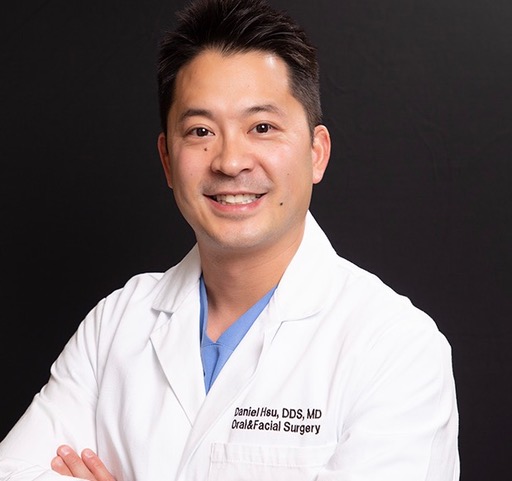 Dr. Hsu will be focusing on the latest techniques and concepts in bone grafting to include the sausage GBR technique, bone graft limitations, peri-implant defects, and lip repositioning procedures for esthetics. Educational ObjectivesLearn how to manage extraction socket defectsLearn membrane placement and managementLearn how to utilize growth factors in bone grafting - BMP-2 and PRFLearn how to utilize patient specific custom 3D titanium meshLearn the principles of sinus liftingLearn how to utilize osseodensification in bone graftingLearn how to treatment plan hard and soft tissue defectsLearn treatment of peri-implant defects utilizing bone graftWe hope you will join us for this educational virtual lecture in November!Sincerely,Charlson Choi Pandora WojnarwskyUrsula KlostermyerNatalie PowellThis Continuing Education will be free to current ACP-VA members. There will be a non-refundable $50 fee for non-members.  There is no commerical support for this webinar and no confilicts of interest to disclose. This continuing education activity has been planned and implemented in accordance with the standards of the ADA Continuing Education Recognition Program (ADA CERP) through joint efforts between The American College of Prosthodontists and Virginia Chapter of the American College of Prosthodontists and will be awarded 2.0 CE credits upon completion. Participant InformationName:Address:Please send checks made payable to the ACP-VA Section toUrsula Klostermyer7204 Glen Forest Drive #203
Richmond, VA 23226This event qualifies for 2 hours of CE from the ADA/CERP program through the American College of Prosthodontics. We sincerely hope you can join us there! 
Name______________________________________________________DDS/DMD From______________________________________________________(PRACTICE, CITY, STATE) 
E-mail___________________________________________________   Phone__________________________ 
Please Circle One: VA ACP Member . . . N/C. Non-VA ACP Member . . . $50. Student/resident . . . N/C
Make check payment to: Virginia ACP & send check with this form by Monday, November 15, 2021 to: 
Advanced Dentistry of Richmond VA ACP Treasurer—Dr. Klostermyer 
7204 Glen Forest Dr, Suite 203 Richmond, VA 23226 **If no payment is necessary, this form can be emailed to klostermyerdds@yahoo.com with email subject being ACP CE Nov 18